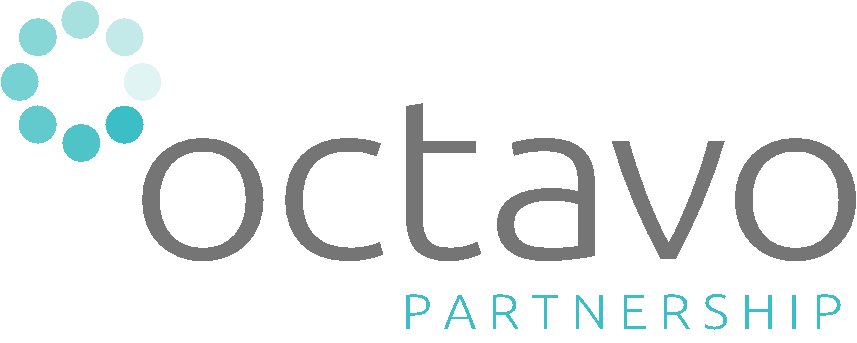 Chapter 11a – Employee Complaint /Grievance Template LettersWe have produced a variety of template letters, in relation to the employee complaints/grievance process.However, these template letters are only available to those establishments that purchase Octavo Partnership’s Employee Relations package.If you require a template letter and buy into this service then please contact your HR Consultant, who will be happy to send you a template and advise you on any customisation that may be appropriate to your particular case.